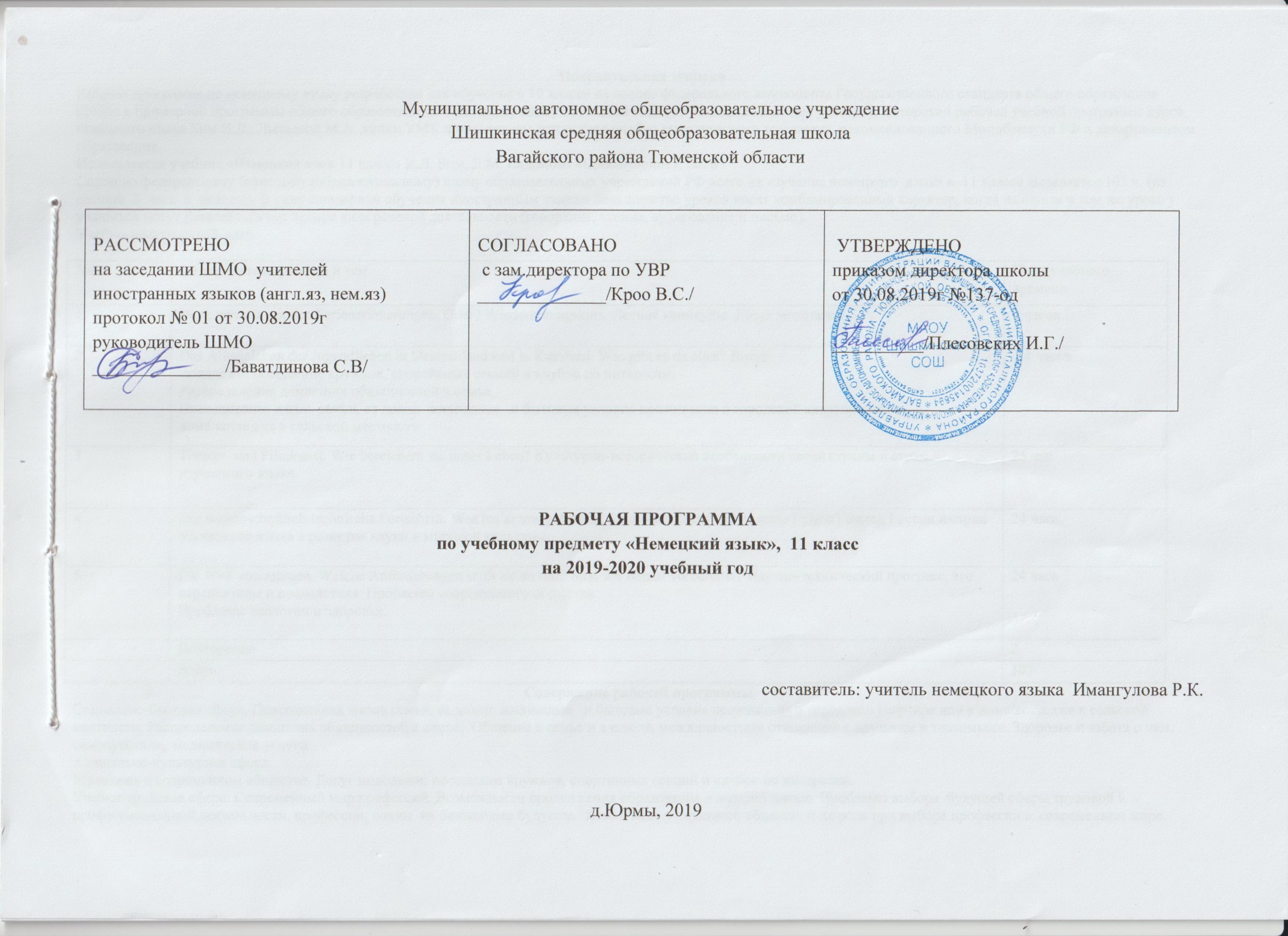 Пояснительная записка       Нормативно-правовые документы: Рабочая программа по немецкому языку для 11 класса составлена на основе - Федерального Закона «Об образовании в Российской Федерации» (от 29.12. 2012 № 273-ФЗ); - Приказа Министерства просвещения РФ от 28 декабря 2018 г. № 345 «Об утверждении федерального перечня учебников, рекомендуемых к использованию при реализации имеющих государственную аккредитацию образовательных программ начального общего, основного общего, среднего общего образования»- примерной программы среднего общего образования по немецкому языку  (Письмо Министерства образования и науки РФ от 07.07.2005г. № 03-1263 «О примерных программах по учебным предметам федерального базисного учебного плана») - авторская программа  по немецкому языку для 11 классов под редакцией И.Л. Бим, Л.И. Рыжова- учебного плана МАОУ Шишкинской СОШ  - положения «О рабочих программах» МАОУ Шишкинской СОШ.         Используется учебник «Немецкий язык 11 класс» И.Л. Бим, Л.М. Садомова «Просвещение», 2010Согласно федеральному базисному (образовательному) плану образовательных учреждений РФ всего на изучение немецкого  языка в  11 классе выделяется 102 ч. (из  расчета  3  часа  в  неделю). В силу специфики обучения иностранным языкам большинство уроков носят комбинированный характер, когда на одном и том же уроке у учащихся могут развиваться все четыре вида речевой деятельности (говорение, чтение, аудирование и письмо).Учебно-тематический планСодержание рабочей программыСоциально-бытовая сфера. Повседневная жизнь семьи, ее доход  жилищные   и бытовые условия проживания в городской квартире или в доме/коттедже в сельской местности. Распределение домашних обязанностей в семье.  Общение в семье и в школе, межличностные отношения с друзьями и знакомыми. Здоровье и забота о нем, самочувствие,  медицинские услуги. Социально-культурная сфера. Молодежь в современном обществе. Досуг молодежи: посещение кружков, спортивных секций и клубов по интересам. Учебно-трудовая сфера. Современный мир профессий. Возможности продолжения образования в высшей школе. Проблемы выбора  будущей сферы трудовой и профессиональной деятельности, профессии, планы  на ближайшее будущее.  Языки международного общения и их роль при выборе профессии в  современном мире. Требования к уровню подготовки учащихся, обучающихся по данной программеГоворение Диалогическая речьСовершенствование умений участвовать в диалогах этикетного характера, диалогах-расспросах, диалогах-побуждениях к действию, диалогах-обменах информацией, а также в  диалогах смешанного типа, включающих элементы разных типов диалогов на основе новой тематики, в тематических ситуациях официального и неофициального повседневного общения.Развитие умений:участвовать в беседе/дискуссии на знакомую тему,осуществлять запрос информации,обращаться за разъяснениями,выражать свое отношение к высказыванию партнера, свое мнение по обсуждаемой теме.Объем диалогов – до 6-7 реплик со стороны каждого учащегося.Монологическая речьСовершенствование умений устно выступать с сообщениями в связи с  увиденным прочитанным,  по результатам работы над иноязычным проектом. Развитие умений:делать сообщения, содержащие наиболее важную информацию по теме/проблеме, кратко передавать содержание полученной информации;рассказывать о себе, своем окружении, своих планах, обосновывать  свои намерения/поступки;рассуждать о фактах/событиях, приводя примеры, аргументы, делая выводы; описывать особенности жизни и культуры своей страны и страны/стран изучаемого  языка.Объем  монологического высказывания 12-15 фраз.АудированиеДальнейшее развитие понимания на слух (с различной степенью полноты и точности) высказываний собеседников в процессе общения, а также содержание аутентичныхаудио- и видеотекстов различных жанров и длительности звучания до 3х минут:понимания основного содержания несложных звучащих текстов монологического и диалогического характера: теле- и радиопередач в рамках изучаемых тем; выборочного понимания необходимой информации в  объявлениях  и информационной рекламе;относительно полного понимания высказываний собеседника в наиболее распространенных стандартных ситуациях повседневного общения.Развитие умений: отделять главную информацию от второстепенной; выявлять наиболее значимые факты;определять свое отношение к ним, извлекать из аудио текста необходимую/интересующую информацию.ЧтениеДальнейшее развитие всех основных видов чтения аутентичных текстов различных стилей: публицистических, научно-популярных,  художественных, прагматических, а также  текстов из разных областей знания (с учетом межпредметных связей):-ознакомительного чтения – с целью понимания основного содержания сообщений,  репортажей, отрывков из произведений художественной литературы, несложных публикаций научно-познавательного характера;-изучающего чтения – с целью полного и точного понимания информации прагматических текстов (инструкций, рецептов, статистических данных);-просмотрового/поискового чтения – с целью выборочного понимания необходимой/интересующей информации из текста статьи, проспекта.Развитие умений:выделять основные факты; отделять главную информацию от второстепенной;предвосхищать возможные события/факты; раскрывать причинно-следственные связи между фактами;понимать аргументацию; извлекать необходимую/интересующую информацию; определять свое отношение к прочитанному.Письменная речьРазвитие умений писать личное письмо, заполнять анкеты, бланки; излагать сведения о себе в форме автобиографии/резюме; составлять план, тезисы устного/письменного сообщения, в том числе на основе выписок из текста. Развитие умений: расспрашивать в личном письме о новостях и сообщать их;  рассказывать об отдельных фактах/событиях своей жизни, выражая свои суждения и  чувства; описывать свои планы на будущее.Компенсаторные уменияСовершенствование следующих умений: пользоваться языковой и контекстуальной  догадкой при чтении и аудировании; прогнозировать содержание текста по заголовку / началу текста,  использовать текстовые опоры различного рода  (подзаголовки, таблицы, графики, шрифтовые выделения, комментарии, сноски); игнорировать лексические и смысловые трудности, не влияющие на понимание основного содержания текста, использовать переспрос и словарные замены в процессе устно-речевого общения; мимику, жесты.Учебно-познавательные уменияДальнейшее развитие общеучебных умений, связанных с приемами самостоятельного приобретения знаний: использовать двуязычный и одноязычный (толковый) словари и другую справочную литературу, в том числе лингвострановедческую, ориентироваться в письменном и аудиотексте на немецком языке, обобщать информацию, фиксировать содержание сообщений, выделять нужную/основную информацию из различных источников на немецком языке.Развитие специальных учебных умений: интерпретировать языковые средства,  отражающие особенности иной культуры, использовать выборочный перевод для уточнения понимания  текста на немецком языке.Социокультурные знания и умения Дальнейшее развитие социокультурных  знаний и умений происходит  за счет  углубления:-социокультурных знаний о правилах вежливого поведения в стандартных ситуациях  социально-бытовой, социально-культурной и учебно-трудовой сфер  общения в иноязычной среде (включая  этикет поведения при проживании в зарубежной семье, при приглашении в гости, а также этикет поведения в гостях); о языковых средствах, которые  могут использоваться в ситуациях официального и неофициального характера; -межпредметных знаний о культурном наследии страны/стран, говорящих на немецком языке, об условиях жизни     разных слоев общества в ней / них,  возможностях получения образования и трудоустройства,  их ценностных ориентирах; этническом составе и религиозных особенностях стран.Дальнейшее развитие социокультурных умений использовать:-необходимые языковые средства для выражения мнений (согласия/несогласия, отказа) в некатегоричной и неагрессивной форме,  проявляя уважение  к взглядам других;-необходимые языковые средства, с помощью которых возможно представить родную страну и культуру в иноязычной среде, оказать помощь зарубежным гостям в ситуациях повседневного общения; -формулы речевого этикета в рамках стандартных ситуаций общения.Языковые знанмя и уменияВ старшей школе  осуществляется систематизация языковых знаний школьников, полученных в основной  школе, продолжается овладение  учащимися новыми языковыми знаниями и навыками в соответствии с требованиями базового  уровня владения немецким языком.ОрфографияСовершенствование орфографических навыков, в том числе применительно к  новому языковому материалу, входящему в лексико-грамматический минимум базового уровня.  Фонетическая сторона речиСовершенствование слухо-произносительных  навыков, в том числе применительно к  новому языковому материалу, навыков правильного произношения; соблюдение ударения  и интонации в немецких словах и фразах; ритмико-интонационных навыков оформления различных типов предложений.Лексическая сторона речиСистематизация лексических единиц, изученных во 2-9  классах; овладение лексическими средствами, обслуживающими новые темы, проблемы   и ситуации устного и письменного общения. Лексический минимум выпускников полной средней школы составляет 1400 лексических единиц.       Расширение потенциального словаря за счет овладения интернациональной лексикой, новыми значениями известных слов и новых слов, образованных на основе продуктивных способов словообразования. Развитие навыков  распознавания и употребления в речи лексических  единиц, обслуживающих ситуации в рамках тематики основной и старшей школы, наиболее распространенных устойчивых словосочетаний,  реплик-клише речевого этикета, характерных  для культуры англоязычных стран; навыков использования словарей.Грамматическая сторона речи       Продуктивное овладение грамматическими явлениями, которые ранее были усвоены рецептивно и коммуникативно-ориентированная систематизация грамматического материала, усвоенного в основной школе.Иностранный язык (в том числе немецкий) входит в общеобразовательную область «Филология». Язык является важнейшим средством общения, без которого невозможно существование и развитие человеческого общества. Происходящие сегодня изменения в общественных отношениях, средствах коммуникации  (использование новых информационных технологий) требуют повышения коммуникативной компетенции школьников, совершенствования их филологической подготовки. Все это повышает статус предмета «иностранный язык» как общеобразовательной учебной дисциплины. Основное назначение иностранного языка состоит в формировании коммуникативной компетенции, т.е. способности и готовности осуществлять иноязычное межличностное и межкультурное общение с носителями языка.Требования к уровню подготовки  учащихся 11 классов.В результате изучения иностранного языка на базовом уровне ученик должензнать/пониматьзначения новых лексических единиц, связанных с тематикой данного этапа обучения и соответствующими ситуациями общения, в том числе оценочной лексики, реплик-клише речевого этикета, отражающих особенности культуры страны/стран изучаемого языка;значение изученных грамматических явлений в расширенном объеме (видо-временные, неличные и неопределенно-личные формы глагола, формы условного наклонения, косвенная речь / косвенный вопрос, побуждение и др., согласование времен);страноведческую информацию из аутентичных источников, обогащающую социальный опыт школьников: сведения о стране/странах изучаемого языка, их науке и культуре, исторических и современных реалиях, общественных деятелях, месте в мировом сообществе и мировой культуре, взаимоотношениях с нашей страной, языковые средства и правила речевого и неречевого поведения в соответствии со сферой общения и социальным статусом партнера;уметьговорениевести диалог, используя оценочные суждения, в ситуациях официального и неофициального общения (в рамках изученной тематики); беседовать о себе, своих планах; участвовать в обсуждении проблем в связи с прочитанным/прослушанным иноязычным текстом, соблюдая правила речевого этикета;рассказывать о своем окружении, рассуждать в рамках изученной тематики и проблематики; представлять социокультурный портрет своей страны и страны/стран изучаемого языка;аудированиеотносительно полно и точно понимать высказывания собеседника в распространенных стандартных ситуациях повседневного общения, понимать основное содержание и извлекать необходимую информацию из различных аудио- и видеотекстов: прагматических (объявления, прогноз погоды), публицистических (интервью, репортаж), соответствующих тематике данной ступени обучения;чтениечитать аутентичные тексты различных стилей: публицистические, художественные, научно-популярные, прагматические – используя основные виды чтения (ознакомительное, изучающее, поисковое/просмотровое) в зависимости от коммуникативной задачи;письменная речьписать личное письмо, заполнять анкету, письменно излагать сведения о себе в форме, принятой в стране/странах изучаемого языка, делать выписки из иноязычного текста;использовать приобретенные знания и умения в практической деятельности и повседневной жизни для:общения с представителями других стран, ориентации в современном поликультурном мире;получения сведений из иноязычных источников информации Календарно-тематическое планирование 11 классМатериально-техническое оборудование№п/пНаименование раздела и темЧасы учебного времени1Beginnen wir mit den Ferienerinnerungen. Oder? Wiederholungskurs. Летние каникулы. Досуг молодежи3 часов2Das Alltagsleben der Jugendlichen in Deutschland und in Russland. Was gibt es da alles? Досугмолодежи: посещение кружков, спортивных секций и клубов по интересам. Распределение домашних обязанностей в семье.Повседневная жизнь семьи, ее доход  жилищные   и бытовые условия проживания в городской квартире или в доме/коттедже в сельской местности 24 часов3Theater- und Filmkunst. Wie bereichern sie unser Leben? Культурно-исторические особенности своей страны и стран изучаемого языка.25 час4Der wissenschaftlich-technische Fortschritt. Was hat er uns gebracht? Sind Naturkatastrophen seine Folgen? Вклад России и стран изучаемого языка в развитие науки и мировой культуры.. 24 часа5Die Weit von morgen. Welche Anforderungen stellt sie an uns? Sind wir darauf vorbereitet? Научно-технический прогресс, его перспективы и последствия. Проблемы современного общества.Проблемы экологии и здоровья.24 часаПовторение2Итого:102Дата № п/пНаименование раздела/темыКоличество часовОсновные виды деятельностиДатаДатаДата № п/пНаименование раздела/темыКоличество часовОсновные виды деятельностипланфакт1Летние впечатления.1Уметь систематизировать лексику по теме2Германия – страна изучаемого языка1Уметь написать личное письмо с опрой на правила его оформления3Интегрированный урок. Германия.  Что мы уже знаем о Германии1Уметь составление монологического высказывания с опрой на ключевые слова4Расписание дня немецкой школьницы1Уметь планировать свое время, составлять план дел5Особенности школьной системы в Германии1Уметь систематизировать лексику по теме6Работа с газетной статьей1Уметь использовать сноски и комментарии для облегчения понимания иноязычного текста.7Будни ведения домашнего хозяйства1Уметь составление монологического высказывания с опрой на ключевые слова8Мы дискутируем: мои обязанности по дому.1Уметь формировать доводы за и против при обсуждении проблемы9Проблема карманных денег1Уметь находить в тексте ключевые слова и заносить их в таблицу10Карманные деньги: за и против1Уметь формировать доводы за и против при обсуждении проблемы11Будни немецкой молодежи1Уметь систематизировать лексику по теме и опираться на нее при обсуждении12Будни  молодежи  в других странах1Уметь систематизировать лексику по теме и опираться на нее при обсуждении13Виды придаточных предложений1Уметь определять вид придаточного предложения14Придаточные предложения цели с союзом damit1Тренироваться в использовании конкретной грамматической формы15Домашнее чтение 1Уметь читать текст с полным пониманием прочитанного16В магазине1Уметь кратко фиксировать услышанное17Увлечение школьников компьютером1Уметь концентрировать внимание на необходимой информации18Хобби в жизни человека1Уметь составлять диалог с опрой на образец19Как проводит свободное время молодежь в Германии1Уметь составлять монологическое высказывание20Как проводит свободное время молодежь в России1Уметь правильно оформлять личное письмо21Свободное время в России1Уметь использовать сноски и комментарии для облегчения понимания иноязычного текста.22Стресс в нашей жизни: советы и предостережения1Уметь давать советы в письменной форме23Братья Гримм1Уметь читать текст с поиском нужной информаци24Знакомство со страноведческой информацией  125Проект «Школьная газета на языке, страничка на сайте»1Уметь создавать проект26Урок защиты проектов 1Уметь представлять свой проект27Проверочная работа по теме: «Летние каникулы»128История развития театра1Уметь использовать речевыю догадку29Известные сценаристы Германии1Уметь составлять монологическое высказывание с опрой на ключевые слова30Киноискусство1Уметь читать текст с полным пониманием прочитанного31Защита проекта1Уметь представлять свой проект32Сцена Большого театра1Уметь систематизировать лексический материал33Театральный репертуар1Уметь читать тектс с поиском нужной информации34Театральные пьесы и сюжеты1Уметь подбирать к словам синонимы и антонимы35ССП  и СПП в немецком языке1Уметь определять вид сложносочиненного предложения по союзу36ССП  и СПП в немецком языке1Уметь определять вид сложносочиненного предложения по союзу37ССП  и СПП в немецком языке1Уметь выполнять грамматические упражнения на основе правил грамматики38Мы собираемся в театр1Уметь использовать в речи изученную лексику39Подготовка к проверочной работе 1Уметь применять изученные лексические и грамматические явления на практике40 Проверочная работа по изученным темам1Уметь применять изученные лексические и грамматические явления на практике41Посещение театра1Уметь выражать свои впечатления42Искусство в жизни человека1Уметь сотавлять диалог43Известные роли в  кино1Уметь кратко фиксировать прослушанную информацию44Киноартисты в Германии1Уметь читать текст с полным пониманием прочитанного45Киноартисты в России1Уметь составлять монологическое высказывание46Реклама большого кино1Уметь составлять монолог с опорой на ключевые слова47Страноведение: молодежные  театральные группы148Домашнее чтение 1Уметь читать текст с поиском нужной информации49Фридрих Шиллер1Уметь применять изученные лексические и грамматические явления на практике50Вольфганг Гете1Уметь применять изученные лексические и грамматические явления на практике51Генрих Гейне 1Уметь применять изученные лексические и грамматические явления на практике52Проверочная работа по теме: «Досуг молодежи»1Уметь анализировать свою работу53История науки и техники1Уметь читать тектс с полным пониманием прочитанного54Международные ученые1Уметь читать тектс с полным пониманием прочитанного55Научно-технический прогресс1Уметь систематизировать лексику по теме56Пословицы и афоризмы1Уметь обобщать лексику на основе словообразовательных моделей57Проблемы окружающей среды1Уметь читать тектс с полным пониманием прочитанного58Проблемы окружающей среды1Уметь читать тектс с полным пониманием прочитанного59Представление проекта1Уметь представлять проект60Мировые проблемы загрязнения окружающей среды1Уметь вести обсуждение с использованием изученной лексики61Придаточные следствия, придаточные уступительные1Уметь определять вид придаточного предложения по вопросу, на которой оно отвечает62Придаточные следствия, придаточные уступительные1Уметь определять вид придаточного предложения по вопросу, на которой оно отвечает63Выполнение упражнений на закрепление1Уметь выполнять грамматические упражнения64Репортажи о природных явлениях1Уметь формировать главную мысль тектса65Землетрясение, наводнение1Использовать извлеченную из текста информацию в монологической речи66Научно-технический прогресс1Уметь работать в группе67Положительные и отрицательные стороны научно-технического прогресса1Уметь высказывать свое мнение68Землетрясение, наводнение 1Уметь читать текст с полным пониманием прочитанного69Цунами1Уметь читать текст с полным пониманием прочитанного70Виды придаточных предложения1Уметь определять вид придаточного предложения71Величайшее открытие ХХ века1Уметь сотавлять монологическое высказывание72Неопознанные летающие явления1Уметь читать тектс с поиском нужной информации73Самые значимые изобретения ХХ века1Уметь написать письмо74Домашнее чтение 1Уметь читать текст с полным пониманием прочитанного75Страноведение: картины будущего. 176Проверочная работа по теме: « Научно-технический прогресс»1Уметь анализировать свои достижения77Мир завтра. Каким он будет?1Уметь высказывать и обосновывать свое мнение78Проблемы будущего1Уметь читать текст с полным пониманием прочитанного79Проблемы будущего1Уметь читать тектс с полным пониманием прочитанного80Проблемы будущего1Уметь участвовать в дискуссии81Конференция «Как решить актуальные  проблемы?»1Уметь участвовать в дискуссии82Человечество будущего1Уметь читать тектс с полным пониманием прочитанного83Мое будущее:  какие цели я ставлю перед собой?1Уметь читать тектс с поиском нужной информации84Мое будущее: какие цели я ставлю перед собой?1Уметь читать тектс с поиском нужной информации85Словообразование:  5 принципов моральных ценностей1Уметь подбирать синонимы к словам86Придаточные предложенияСамостоятельная работа по грамматике1Уметь использовать придаточные предложения87Модальные предложения и сравнительные предложения с союзами1Уметь выполнять грамматические упражнения с опорой на правила грамматики88Модальные предложения и сравнительные предложения с союзами1Уметь выполнять грамматические упражнения с опорой на правила грамматики89Профессия будущего1Уметь составлять монологическое высказывание90Профессии молодых людей1Уметь прогнозировать содержание текста по экспозиции91Муки выбора будущей профессии1Уметь концентрировать внимание на основном содержании тектста.92Новые учебные места дают шанс  в будущее1Уметь читать текст с основным пониманием прочитанного93Моя автобиография1Уметь составлять свою автобиографию94Мир завтра1Уметь составлять просьбы  и советы95Мир завтра. Выбор профессии.1Уметь составлять просьбы  и советы96Страноведение: профессии и учебные места197Подготовка к итоговой проверочной работе за год1Уметь применять изученные лексические и грамматические явления на практике98Итоговая проверочная работа за год1Уметь применять изученные лексические и грамматические явления на практике99Домашнее чтение1Уметь читать тектс с полным пониманием прочитанного100Томас Манн1Уметь читать тектс с полным пониманием прочитанного101Эрих Мария Ремарк1Уметь читать текст с поиском нужной информации102Повторение изученных тем11 Учебники  «Немецкий язык» для  11  классов  Примерная  программа среднего образования по иностранному языку. Программы общеобразовательных учреждений. Бим И. Л., Лытаева М.А. «Немецкий язык. 10-11  классы». Книги для учителя к УМК «Немецкий язык» для 10-11 классов.  Немецко-русские и русско-немецкие  словари